Plenarinio posėdžio dokumentas<NoDocSe>A8-0284/2018</NoDocSe><Date>{10/09/2018}10.9.2018</Date><RefProcLect>*</RefProcLect><TitreType>PRANEŠIMAS</TitreType><Titre>dėl pasiūlymo dėl Tarybos direktyvos, kuria iš dalies keičiamos direktyvų 2006/112/EB ir 2008/118/EB nuostatos dėl Italijai priklausančios Italijos Kampionės savivaldybės ir Italijai priklausančios Lugano ežero dalies įtraukimo į Sąjungos muitų teritoriją ir į Direktyvos 2008/118/EB teritorinę taikymo sritį</Titre><DocRef>(COM(2018)0261 – C8-0226/2018 – 2018/0124(CNS))</DocRef><Commission>{ECON}Ekonomikos ir pinigų politikos komitetas</Commission>Pranešėjas: <Depute>Roberto Gualtieri</Depute>(Supaprastinta procedūra. Darbo tvarkos taisyklių 50 straipsnio 1 dalis)PR_CNS_LegAct_appTURINYSPsl.EUROPOS PARLAMENTO TEISĖKŪROS REZOLIUCIJOS PROJEKTAS	5AIŠKINAMOJI DALIS	6ATSAKINGO KOMITETO PROCEDŪRA	7EUROPOS PARLAMENTO TEISĖKŪROS REZOLIUCIJOS PROJEKTASdėl pasiūlymo dėl Tarybos direktyvos, kuria iš dalies keičiamos direktyvų 2006/112/EB ir 2008/118/EB nuostatos dėl Italijai priklausančios Italijos Kampionės savivaldybės ir Italijai priklausančios Lugano ežero dalies įtraukimo į Sąjungos muitų teritoriją ir į Direktyvos 2008/118/EB teritorinę taikymo sritį(COM(2018)0261 – C8-0226/2018 – 2018/0124(CNS))(Speciali teisėkūros procedūra: konsultavimasis)Europos Parlamentas,–	atsižvelgdamas į Komisijos pasiūlymą Tarybai (COM(2018)0261),–	atsižvelgdamas į Sutarties dėl Europos Sąjungos veikimo 113 straipsnį, pagal kurį Taryba kreipėsi į Parlamentą dėl konsultacijos (C8-0226/2018),–	atsižvelgdamas į Darbo tvarkos taisyklių 78c straipsnį,–	atsižvelgdamas į Ekonomikos ir pinigų politikos komiteto pranešimą (A8-0284/2018),1.	pritaria Komisijos pasiūlymui;2.	ragina Tarybą pranešti Parlamentui, jei ji ketina nukrypti nuo teksto, kuriam pritarė Parlamentas;3.	ragina Tarybą dar kartą konsultuotis su Parlamentu, jei ji ketina iš esmės keisti Parlamento patvirtintą tekstą;4.	paveda Pirmininkui perduoti Parlamento poziciją Tarybai, Komisijai ir nacionaliniams parlamentams.AIŠKINAMOJI DALISSavo 2017 m. liepos 18 d. laiške Italijos vyriausybė paprašė į ES muitų teritoriją ir į Sąjungos teritoriją, kuriai taikoma Direktyva 2008/118/EB dėl bendros akcizų tvarkos (toliau – Akcizų direktyva) įtraukti Italijos Kampionės savivaldybę ir Italijai priklausančią Lugano ežero dalį. Motyvuojant geografinėmis priežastimis, pvz., izoliacija ir nepalankia ekonomine padėtimi, du Šveicarijos teritorijoje esantys Italijos eksklavai ilgą laiką nebuvo įtraukti į ES muitų teritoriją. Tačiau, Italijos nuomone, tai nebėra būtina, visų pirma dėl to, kad kitu atveju jas į savo muitų teritoriją nori įtraukti Šveicarija. Todėl Italija prašo, kad abi teritorijos būtų įtrauktos į ES muitų teritoriją ir į Sąjungos teritoriją, kuriai taikoma Akcizų direktyva. Siūloma, kad šis pakeitimas būtų pradėtas taikyti nuo 2019 m. sausio 1 d. Tačiau svarbu atkreipti dėmesį į tai, kad Italija pageidauja, kad tos teritorijos toliau nebūtų įtrauktos į Direktyvos 2006/112/EB dėl bendros pridėtinės vertės mokesčio sistemos teritorinę taikymo sritį, nes, Italijos manymu, tai svarbu siekiant, kad tiek Šveicarijoje, tiek Italijos Kampionės savivaldybėje įsisteigusiems ekonominės veiklos dalyviams būtų palaikomos vienodos sąlygos. Tai būtų daroma taikant vietos netiesioginį apmokestinimą atsižvelgiant į Šveicarijos pridėtinės vertės mokesčio (PVM) sistemą. Pagal šį pasiūlymą reikia atlikti tik formalų PVM direktyvos pakeitimą – perkelti tas teritorijas iš 6 straipsnio 2 dalies (teritorijos, kurios nepriklauso ES muitų teritorijai ir kurios nepatenka į PVM direktyvos teritorinio taikymo sritį) į 6 straipsnio 1 dalį (teritorijos, kurios priklauso ES muitų teritorijai ir kurios nepatenka į PVM direktyvos teritorinio taikymo sritį). Pranešėjas visiškai pritaria šiam pasiūlymui ir ragina Tarybą skubiai priimti šį pasiūlymą.ATSAKINGO KOMITETO PROCEDŪRAEuropos Parlamentas2014-2019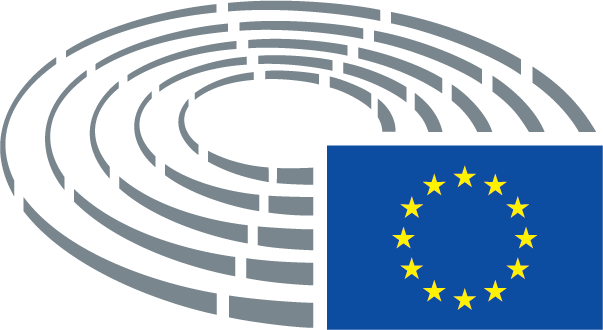 Procedūrų sutartiniai ženklai	*	Konsultavimosi procedūra		***	Pritarimo procedūra	***I	Įprasta teisėkūros procedūra (pirmasis svarstymas)	***II	Įprasta teisėkūros procedūra (antrasis svarstymas)	***III	Įprasta teisėkūros procedūra (trečiasis svarstymas)
(Procedūra pasirenkama atsižvelgiant į teisės akto projekte pasiūlytą teisinį pagrindą.)Teisės akto projekto pakeitimaiParlamento pakeitimai, išdėstomi dviejuose stulpeliuoseIšbrauktos teksto dalys žymimos pusjuodžiu kursyvu kairiajame stulpelyje. Pakeitimai žymimi pusjuodžiu kursyvu abiejuose stulpeliuose. Naujas tekstas žymimas pusjuodžiu kursyvu dešiniajame stulpelyje.Kiekvieno pakeitimo antraštės pirmoje ir antroje eilutėse nurodoma atitinkama svarstomo teisės akto projekto dalis. Jei pakeitimas susijęs su esamu teisės aktu, kurį siekiama pakeisti teisės akto projektu, antraštėje pridedamos trečia ir ketvirta eilutės, kuriose atitinkamai nurodomas esamas teisės aktas ir keičiama šio teisės akto dalis. Parlamento pakeitimai, pateikiami konsoliduoto teksto formaNaujos teksto dalys žymimos pusjuodžiu kursyvu. Išbrauktos teksto dalys nurodomos simboliu „▌“ arba perbraukiamos. Pakeistos teksto dalys nurodomos naują tekstą pažymint pusjuodžiu kursyvu, o ankstesnį nereikalingą tekstą išbraukiant arba perbraukiant. Nežymimi tik grynai techninio pobūdžio pakeitimai, kuriuos daro tarnybos, siekdamos parengti galutinį tekstą.PavadinimasPasiūlymas dėl Tarybos direktyvos, kuria iš dalies keičiamos direktyvų 2006/112/EB ir 2008/118/EB nuostatos dėl Italijai priklausančios Italijos Kampionės savivaldybės ir Italijai priklausančios Lugano ežero dalies įtraukimo į Sąjungos muitų teritoriją ir į Direktyvos 2008/118/EB teritorinę taikymo sritįPasiūlymas dėl Tarybos direktyvos, kuria iš dalies keičiamos direktyvų 2006/112/EB ir 2008/118/EB nuostatos dėl Italijai priklausančios Italijos Kampionės savivaldybės ir Italijai priklausančios Lugano ežero dalies įtraukimo į Sąjungos muitų teritoriją ir į Direktyvos 2008/118/EB teritorinę taikymo sritįPasiūlymas dėl Tarybos direktyvos, kuria iš dalies keičiamos direktyvų 2006/112/EB ir 2008/118/EB nuostatos dėl Italijai priklausančios Italijos Kampionės savivaldybės ir Italijai priklausančios Lugano ežero dalies įtraukimo į Sąjungos muitų teritoriją ir į Direktyvos 2008/118/EB teritorinę taikymo sritįPasiūlymas dėl Tarybos direktyvos, kuria iš dalies keičiamos direktyvų 2006/112/EB ir 2008/118/EB nuostatos dėl Italijai priklausančios Italijos Kampionės savivaldybės ir Italijai priklausančios Lugano ežero dalies įtraukimo į Sąjungos muitų teritoriją ir į Direktyvos 2008/118/EB teritorinę taikymo sritįNuorodosCOM(2018)0261 – C8-0226/2018 – 2018/0124(CNS)COM(2018)0261 – C8-0226/2018 – 2018/0124(CNS)COM(2018)0261 – C8-0226/2018 – 2018/0124(CNS)COM(2018)0261 – C8-0226/2018 – 2018/0124(CNS)Konsultacijos su EP data29.5.2018Atsakingas komitetas       Paskelbimo plenariniame posėdyje dataECON11.6.2018Nuomonę teikiantys komitetai       Paskelbimo plenariniame posėdyje dataITRE11.6.2018IMCO11.6.2018Nuomonė nepareikšta       Nutarimo dataITRE19.6.2018IMCO19.6.2018Pranešėjai       Paskyrimo dataRoberto Gualtieri31.5.2018Supaprastinta procedūra - nutarimo data29.8.201829.8.201829.8.201829.8.2018Svarstymas komitete29.8.2018Priėmimo data7.9.2018Pateikimo data10.9.201810.9.201810.9.201810.9.2018